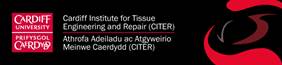      Cardiff Institute of Tissue Engineering and Repair  Young Investigator Award Application for Funding     Cardiff Institute of Tissue Engineering and Repair  Young Investigator Award Application for Funding     Cardiff Institute of Tissue Engineering and Repair  Young Investigator Award Application for Funding     Cardiff Institute of Tissue Engineering and Repair  Young Investigator Award Application for Funding     Cardiff Institute of Tissue Engineering and Repair  Young Investigator Award Application for Funding     Cardiff Institute of Tissue Engineering and Repair  Young Investigator Award Application for FundingPlease refer to the CITER Young Investigator Award Terms and Conditions before completing this form.  In particular, please note that you must have been a CITER member for at least 12 months before applying for this award.Please refer to the CITER Young Investigator Award Terms and Conditions before completing this form.  In particular, please note that you must have been a CITER member for at least 12 months before applying for this award.Please refer to the CITER Young Investigator Award Terms and Conditions before completing this form.  In particular, please note that you must have been a CITER member for at least 12 months before applying for this award.Please refer to the CITER Young Investigator Award Terms and Conditions before completing this form.  In particular, please note that you must have been a CITER member for at least 12 months before applying for this award.Please refer to the CITER Young Investigator Award Terms and Conditions before completing this form.  In particular, please note that you must have been a CITER member for at least 12 months before applying for this award.Please refer to the CITER Young Investigator Award Terms and Conditions before completing this form.  In particular, please note that you must have been a CITER member for at least 12 months before applying for this award.Please refer to the CITER Young Investigator Award Terms and Conditions before completing this form.  In particular, please note that you must have been a CITER member for at least 12 months before applying for this award.Please refer to the CITER Young Investigator Award Terms and Conditions before completing this form.  In particular, please note that you must have been a CITER member for at least 12 months before applying for this award.Please refer to the CITER Young Investigator Award Terms and Conditions before completing this form.  In particular, please note that you must have been a CITER member for at least 12 months before applying for this award.Please refer to the CITER Young Investigator Award Terms and Conditions before completing this form.  In particular, please note that you must have been a CITER member for at least 12 months before applying for this award.Applications should be submitted by email to citer@cardiff.ac.uk with all attachments and the title: Young Investigator Award Application. Applications should be submitted by email to citer@cardiff.ac.uk with all attachments and the title: Young Investigator Award Application. Applications should be submitted by email to citer@cardiff.ac.uk with all attachments and the title: Young Investigator Award Application. Applications should be submitted by email to citer@cardiff.ac.uk with all attachments and the title: Young Investigator Award Application. Applications should be submitted by email to citer@cardiff.ac.uk with all attachments and the title: Young Investigator Award Application. Applications should be submitted by email to citer@cardiff.ac.uk with all attachments and the title: Young Investigator Award Application. Applications should be submitted by email to citer@cardiff.ac.uk with all attachments and the title: Young Investigator Award Application. Applications should be submitted by email to citer@cardiff.ac.uk with all attachments and the title: Young Investigator Award Application. Applications should be submitted by email to citer@cardiff.ac.uk with all attachments and the title: Young Investigator Award Application. Applications should be submitted by email to citer@cardiff.ac.uk with all attachments and the title: Young Investigator Award Application. Applications must be received no later than 17:00 Friday 23rd March 2018.Applications must be received no later than 17:00 Friday 23rd March 2018.Applications must be received no later than 17:00 Friday 23rd March 2018.Applications must be received no later than 17:00 Friday 23rd March 2018.Applications must be received no later than 17:00 Friday 23rd March 2018.Applications must be received no later than 17:00 Friday 23rd March 2018.Applications must be received no later than 17:00 Friday 23rd March 2018.Applications must be received no later than 17:00 Friday 23rd March 2018.Applications must be received no later than 17:00 Friday 23rd March 2018.Applications must be received no later than 17:00 Friday 23rd March 2018.Section A: Personal detailsSection A: Personal detailsSection A: Personal detailsSection A: Personal detailsSection A: Personal detailsSection A: Personal detailsSection A: Personal detailsSection A: Personal detailsSection A: Personal detailsSection A: Personal detailsTitleForenameSurnameSchoolCITER member sinceEmailPhD Award date PhD Award date Section B: PublicationsSection B: PublicationsSection B: PublicationsSection B: PublicationsSection B: PublicationsSection B: PublicationsSection B: PublicationsSection B: PublicationsSection B: PublicationsSection B: PublicationsDetails of publications for consideration as part of this award application - either a single substantial publication or a coherent body of work (in press articles will be accepted if the letter of acceptance is submitted along with a manuscript). Include journal impact factors and citation information for each paper. Details of publications for consideration as part of this award application - either a single substantial publication or a coherent body of work (in press articles will be accepted if the letter of acceptance is submitted along with a manuscript). Include journal impact factors and citation information for each paper. Details of publications for consideration as part of this award application - either a single substantial publication or a coherent body of work (in press articles will be accepted if the letter of acceptance is submitted along with a manuscript). Include journal impact factors and citation information for each paper. Details of publications for consideration as part of this award application - either a single substantial publication or a coherent body of work (in press articles will be accepted if the letter of acceptance is submitted along with a manuscript). Include journal impact factors and citation information for each paper. Details of publications for consideration as part of this award application - either a single substantial publication or a coherent body of work (in press articles will be accepted if the letter of acceptance is submitted along with a manuscript). Include journal impact factors and citation information for each paper. Details of publications for consideration as part of this award application - either a single substantial publication or a coherent body of work (in press articles will be accepted if the letter of acceptance is submitted along with a manuscript). Include journal impact factors and citation information for each paper. Details of publications for consideration as part of this award application - either a single substantial publication or a coherent body of work (in press articles will be accepted if the letter of acceptance is submitted along with a manuscript). Include journal impact factors and citation information for each paper. Details of publications for consideration as part of this award application - either a single substantial publication or a coherent body of work (in press articles will be accepted if the letter of acceptance is submitted along with a manuscript). Include journal impact factors and citation information for each paper. Details of publications for consideration as part of this award application - either a single substantial publication or a coherent body of work (in press articles will be accepted if the letter of acceptance is submitted along with a manuscript). Include journal impact factors and citation information for each paper. Details of publications for consideration as part of this award application - either a single substantial publication or a coherent body of work (in press articles will be accepted if the letter of acceptance is submitted along with a manuscript). Include journal impact factors and citation information for each paper. Section C: Supporting informationSection C: Supporting informationSection C: Supporting informationSection C: Supporting informationSection C: Supporting informationSection C: Supporting informationSection C: Supporting informationSection C: Supporting informationSection C: Supporting informationSection C: Supporting informationPlease provide a brief statement (max 250 words) explaining:a) Your contribution to the work listed above;
b) Why you think the study/studies were important and the perceived impact of their work;
c) How you have disseminated your research to a wider audience; 
d) Your career aspirations and consideration of future work;e) Details of your involvement in public engagement activities with CITER.Please provide a brief statement (max 250 words) explaining:a) Your contribution to the work listed above;
b) Why you think the study/studies were important and the perceived impact of their work;
c) How you have disseminated your research to a wider audience; 
d) Your career aspirations and consideration of future work;e) Details of your involvement in public engagement activities with CITER.Please provide a brief statement (max 250 words) explaining:a) Your contribution to the work listed above;
b) Why you think the study/studies were important and the perceived impact of their work;
c) How you have disseminated your research to a wider audience; 
d) Your career aspirations and consideration of future work;e) Details of your involvement in public engagement activities with CITER.Please provide a brief statement (max 250 words) explaining:a) Your contribution to the work listed above;
b) Why you think the study/studies were important and the perceived impact of their work;
c) How you have disseminated your research to a wider audience; 
d) Your career aspirations and consideration of future work;e) Details of your involvement in public engagement activities with CITER.Please provide a brief statement (max 250 words) explaining:a) Your contribution to the work listed above;
b) Why you think the study/studies were important and the perceived impact of their work;
c) How you have disseminated your research to a wider audience; 
d) Your career aspirations and consideration of future work;e) Details of your involvement in public engagement activities with CITER.Please provide a brief statement (max 250 words) explaining:a) Your contribution to the work listed above;
b) Why you think the study/studies were important and the perceived impact of their work;
c) How you have disseminated your research to a wider audience; 
d) Your career aspirations and consideration of future work;e) Details of your involvement in public engagement activities with CITER.Please provide a brief statement (max 250 words) explaining:a) Your contribution to the work listed above;
b) Why you think the study/studies were important and the perceived impact of their work;
c) How you have disseminated your research to a wider audience; 
d) Your career aspirations and consideration of future work;e) Details of your involvement in public engagement activities with CITER.Please provide a brief statement (max 250 words) explaining:a) Your contribution to the work listed above;
b) Why you think the study/studies were important and the perceived impact of their work;
c) How you have disseminated your research to a wider audience; 
d) Your career aspirations and consideration of future work;e) Details of your involvement in public engagement activities with CITER.Please provide a brief statement (max 250 words) explaining:a) Your contribution to the work listed above;
b) Why you think the study/studies were important and the perceived impact of their work;
c) How you have disseminated your research to a wider audience; 
d) Your career aspirations and consideration of future work;e) Details of your involvement in public engagement activities with CITER.Please provide a brief statement (max 250 words) explaining:a) Your contribution to the work listed above;
b) Why you think the study/studies were important and the perceived impact of their work;
c) How you have disseminated your research to a wider audience; 
d) Your career aspirations and consideration of future work;e) Details of your involvement in public engagement activities with CITER.Required attachments (as pdf files)1) Copies of all papers (include letter of acceptance for any papers in press)2) Curriculum Vitae (2 sides of A4 maximum)3) Letter of support from your Head of School (this can be provided for attachment with the form, or sent directly from HoS at their discretion, but it must be received before the deadline). Please note below if this is to follow.Required attachments (as pdf files)1) Copies of all papers (include letter of acceptance for any papers in press)2) Curriculum Vitae (2 sides of A4 maximum)3) Letter of support from your Head of School (this can be provided for attachment with the form, or sent directly from HoS at their discretion, but it must be received before the deadline). Please note below if this is to follow.Required attachments (as pdf files)1) Copies of all papers (include letter of acceptance for any papers in press)2) Curriculum Vitae (2 sides of A4 maximum)3) Letter of support from your Head of School (this can be provided for attachment with the form, or sent directly from HoS at their discretion, but it must be received before the deadline). Please note below if this is to follow.Required attachments (as pdf files)1) Copies of all papers (include letter of acceptance for any papers in press)2) Curriculum Vitae (2 sides of A4 maximum)3) Letter of support from your Head of School (this can be provided for attachment with the form, or sent directly from HoS at their discretion, but it must be received before the deadline). Please note below if this is to follow.Required attachments (as pdf files)1) Copies of all papers (include letter of acceptance for any papers in press)2) Curriculum Vitae (2 sides of A4 maximum)3) Letter of support from your Head of School (this can be provided for attachment with the form, or sent directly from HoS at their discretion, but it must be received before the deadline). Please note below if this is to follow.Required attachments (as pdf files)1) Copies of all papers (include letter of acceptance for any papers in press)2) Curriculum Vitae (2 sides of A4 maximum)3) Letter of support from your Head of School (this can be provided for attachment with the form, or sent directly from HoS at their discretion, but it must be received before the deadline). Please note below if this is to follow.Required attachments (as pdf files)1) Copies of all papers (include letter of acceptance for any papers in press)2) Curriculum Vitae (2 sides of A4 maximum)3) Letter of support from your Head of School (this can be provided for attachment with the form, or sent directly from HoS at their discretion, but it must be received before the deadline). Please note below if this is to follow.Required attachments (as pdf files)1) Copies of all papers (include letter of acceptance for any papers in press)2) Curriculum Vitae (2 sides of A4 maximum)3) Letter of support from your Head of School (this can be provided for attachment with the form, or sent directly from HoS at their discretion, but it must be received before the deadline). Please note below if this is to follow.Required attachments (as pdf files)1) Copies of all papers (include letter of acceptance for any papers in press)2) Curriculum Vitae (2 sides of A4 maximum)3) Letter of support from your Head of School (this can be provided for attachment with the form, or sent directly from HoS at their discretion, but it must be received before the deadline). Please note below if this is to follow.Required attachments (as pdf files)1) Copies of all papers (include letter of acceptance for any papers in press)2) Curriculum Vitae (2 sides of A4 maximum)3) Letter of support from your Head of School (this can be provided for attachment with the form, or sent directly from HoS at their discretion, but it must be received before the deadline). Please note below if this is to follow.ApplicantApplicantApplicantApplicantApplicantApplicantApplicantApplicantApplicantApplicantName/SignatureName/SignatureName/SignatureName/SignatureName/SignatureDateHead of SchoolHead of SchoolHead of SchoolHead of SchoolHead of SchoolHead of SchoolHead of SchoolHead of SchoolHead of SchoolHead of SchoolName/SignatureName/SignatureName/SignatureName/SignatureName/SignatureDateDate